(The Good Paper, 2nd edition, p. 32)(The Good Paper, 2nd edition, p. 68)(The Good Paper, 2nd edition, p. 68)Activity: What parts of your paper can you write on the first day?Write about your motivation (as background) and what sparked your interest in the topicWrite about the most interesting aspect of your paperOutline the principal argumentation: What are you arguing for? What objections could be made against your arguments? What documentation is there or could there be imag- ined for these objections? (See chapter 12 on argumentation)Write down what you would like to change or developWrite down at least one – preferably, more – good examples. Examples are the best way to make data concrete and there is nothing more illustrative in the introductory de- scription of the problem or more suitable as material for analysis as using examplesWrite down your factual knowledge: What do you already know about the topic?Write down any prejudices you may have about the fieldSuggestdatamethodkey conceptstheorya framework within a philosophy of sciencedelimitationsperspectives.(Temporarily) define the way you use important conceptsBegin by writing a draft of your introduction or conclusion (see chapter 11 for templates for introductions and conclusions): The introduction because it includes the guiding principles in your area of research; the why and how, questions those are good to con- sider throughout the writing process. The conclusion because you often have it in mind already at the beginning of the writing processWrite a list of keywords of central themes, dimensions, persons and parameters, etc.Finish the sentence: “What I really want to say is …”.(The Good Paper, 2nd edition, p. 69-70)(The Good Paper, 2nd edition, p. 76)(The Good Paper, 2nd edition, p. 78)(The Good Paper, 2nd edition, p. 78)(The Good Paper, 2nd edition, p. 82)(The Good Paper, 2nd edition, p. 84)(The Good Paper, 2nd edition, p. 86)(The Good Paper, 2nd edition, p. 90-91)(The Good Paper, 2nd edition, p. 92)(The Good Paper, 2nd edition, p. 97)(The Good Paper, 2nd edition, p. 101)(The Good Paper, 2nd edition, p. 103)(The Good Paper, 2nd edition, p. 106)(The Good Paper, 2nd edition, p. 107-108)(The Good Paper, 2nd edition, p. 120)(The Good Paper, 2nd edition, p. 121)(The Good Paper, 2nd edition, p. 122)(The Good Paper, 2nd edition, p. 122)(The Good Paper, 2nd edition, p. 123)(The Good Paper, 2nd edition, p. 123-124)(The Good Paper, 2nd edition, p. 125)(The Good Paper, 2nd edition, p. 126)(The Good Paper, 2nd edition, p. 126)Activity: Check your research question regularly and revise it if necessaryYou can use this checklist for your research question:Questions to the elements of the research questionIs there a disciplinary problem, an unexplained observation, something that does not correspond with conventional views, a knowledge gap, an observation that sticks out?How high does the paper place itself on the taxonomies (see pp. 47-48) which you will be assessed according to?Do you prepare the ground for the paper as an argument?Do you clearly use/relate to the concepts, methods and theories of your field?Can you fill out an entire pentagon and is there internal cohesion?Is your contribution visible however small?Questions for operationalityIs there a relation between x and y (or more variables) that you wish to research?Are you able to provide an answer to the research question as a result of your re- search?Is the narrowness/width of your research question fitting to the material and methodsavailable to you?Can the research be completed within the time limit?Questions to the phrasingIf you have several questions, is there one clear main question?Are questions formulated openly, i.e. not as either/or, yes/no-questions?Is the research questionsubject-specific and precise?clearly highlighted?as short as possible?(The Good Paper, 2nd edition, p. 140)(The Good Paper, 2nd edition, p. 142)(The Good Paper, 2nd edition, p. 148)(The Good Paper, 2nd edition, p. 151)(The Good Paper, 2nd edition, p. 157)(The Good Paper, 2nd edition, p. 158)(The Good Paper, 2nd edition, p. 160)(The Good Paper, 2nd edition, p. 162)(The Good Paper, 2nd edition, p. 162)(The Good Paper, 2nd edition, p. 169)Immediately make a folder for these files, for example:IntroductionResearch questionConceptsTheoriesPhilosophy of scienceMethodsDataExamplesAnalysesDiscussionsCriticism and discussion of method/theoryConclusionPerspectiveBibliographyAppendicesRelevant key words… and not for topics or authors!(The Good Paper, 2nd edition, p. 177)(The Good Paper, 2nd edition, p. 198)(The Good Paper, 2nd edition, p. 198-199)(The Good Paper, 2nd edition, p. 202-203)Activity: Describe your problem area and the theories and methods you will use to investigate itHow can the problem area you want to investigate be viewed? How do you know it ex- ists? How is it manifested? Where? How often? What is the problem in particular you want to know about? How have you limited your research? What are you not dealing with in precisely this problem area?What methods, theories or concepts are you looking for within the field or adjacent fields in order to find (a) method(s) that are suitable for your formulation of the problem/ inquiry/interest/topic?What concepts, theories, models, methods, etc., do you think of yourself? State the rea- sons why they can be used.What knowledge is crucial for you to be able to carry out your investigation?What affects the problem area? What is the area itself influenced by?Is the problem area clear to everyone, or do its traits and characteristics require you to interject explanatory concepts, hypotheses, apparatuses or models to investigate it? For example, you should consider the consequences of having to interpret in order to “see” your topic. If you must interpret, does this mean, for example, that, in an investigationof learning, you must assess whether you will interpret learning as it is expressed in direct behaviour or learning as it is expressed in the student’s experience of learning. In the first instance, you must choose observations; in the second, interviews. These two different methods will set the stage for different analytical methods and modes of meas- urement.To what is the problem area connected or related? To what other topics/phenomena/events?What challenges are there in relation to investigating it?Is the problem area of your paper studied by other fields/disciplines? If so, which? In what way is the knowledge produced there different from the knowledge your field pro- duces?What is your research question? What do you want to know about the topic? What un- derstanding would you like to create?What methods do you eschew and for what reasons?Explain why you have chosen these particular methods, concepts, models or hypoth- eses to investigate the problem area? Create a connection between what you would like to know and the way you intend to gain the knowledge.(The Good Paper, 2nd edition, p. 205)(The Good Paper, 2nd edition, p. 208)(The Good Paper, 2nd edition, p. 211-212)(The Good Paper, 2nd edition, p. 215)(The Good Paper, 2nd edition, p. 217)(The Good Paper, 2nd edition, p. 225)(The Good Paper, 2nd edition, p. 231)(The Good Paper, 2nd edition, p. 262)(The Good Paper, 2nd edition, p. 262)(The Good Paper, 2nd edition, p. 264)(The Good Paper, 2nd edition, p. 267)(The Good Paper, 2nd edition, p. 276)(The Good Paper, 2nd edition, p. 277)(The Good Paper, 2nd edition, p. 278)(The Good Paper, 2nd edition, p. 281)(The Good Paper, 2nd edition, p. 291)(The Good Paper, 2nd edition, p. 295)(The Good Paper, 2nd edition, p. 306-307)(The Good Paper, 2nd edition, p. 313)(The Good Paper, 2nd edition, p. 313)(The Good Paper, 2nd edition, p. 314)(The Good Paper, 2nd edition, p. 314)(The Good Paper, 2nd edition, p. 314)(The Good Paper, 2nd edition, p. 328)(The Good Paper, 2nd edition, p. 331-332)(The Good Paper, 2nd edition, p. 340)(The Good Paper, 2nd edition, p. 341)(The Good Paper, 2nd edition, p. 344)(The Good Paper, 2nd edition, p. 351)(The Good Paper, 2nd edition, p. 353)(The Good Paper, 2nd edition, p. 354)(The Good Paper, 2nd edition, p. 362)(The Good Paper, 2nd edition, p. 383)(The Good Paper, 2nd edition, p. 384)(The Good Paper, 2nd edition, p. 390)(The Good Paper, 2nd edition, p. 400)(The Good Paper, 2nd edition, p. 404)(The Good Paper, 2nd edition, p. 410)Activity: Plan your entire writing processActivity: Plan your entire writing processActivity: Plan your entire writing processActivity: Plan your entire writing processActivity: Plan your entire writing processActivity: Plan your entire writing processActivity: Plan your entire writing processActivity: Plan your entire writing processCross out any points that are not relevant and add any points you feel are missingFill out the plan working backwards from your deadline.Cross out any points that are not relevant and add any points you feel are missingFill out the plan working backwards from your deadline.Cross out any points that are not relevant and add any points you feel are missingFill out the plan working backwards from your deadline.Cross out any points that are not relevant and add any points you feel are missingFill out the plan working backwards from your deadline.Cross out any points that are not relevant and add any points you feel are missingFill out the plan working backwards from your deadline.Cross out any points that are not relevant and add any points you feel are missingFill out the plan working backwards from your deadline.Cross out any points that are not relevant and add any points you feel are missingFill out the plan working backwards from your deadline.Cross out any points that are not relevant and add any points you feel are missingFill out the plan working backwards from your deadline.Activity ↓ Week/day →Choice of topicCheck requirements for paperInformation and literature searchInformative readingSelection and collection of dataSelection of concepts, theories, and, as appropriate, philosophy of scienceSelection of methodsResearch question/pointDelimited literature searchReading + introductory writingConcept definitionFirst analysis of dataMethod sectionTheory sectionDiscussionIntroduction + conclusionSpecification of requirementsCalculations and treatment of numbersExperiments and testsModels, tables, designs and illus-trations, text for figuresBibliography + notesSupervision, feedback, supervisor meetingsRevision af draftProofreadingActivity: Suggestions for organising your time when writing sixhours, three days or one week papersActivity: Suggestions for organising your time when writing sixhours, three days or one week papersActivity: Suggestions for organising your time when writing sixhours, three days or one week papersActivity: Suggestions for organising your time when writing sixhours, three days or one week papersTime consuption6 hours3 days1 week(7 days of7 hours)Subtasks6 hours3 days1 week(7 days of7 hours)1. Interpret the assignment question1 hour1 day2 days2. Non-strop write and brainstorm1 hour1 day2 days3. Focus and write a research question1 hour1 day2 days4. Gain an overview, structure1 hour1 day2 days5. Plan the writing process1 hour1 day2 days6. Read and write1 hour1 day2 days7. Write4½ hours2 days4½ days8. Revise4½ hours2 days4½ days9. Proof read½ hourin the hours before handling in your paper½ day(From Skov, 2008)(From Skov, 2008)(From Skov, 2008)(From Skov, 2008)Activity: Insert as many fundamental elements of your paper into the pentagon as you can before you begin the writing process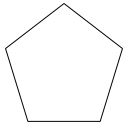 Start where you can.Make special note of any empty or weak corners, which you must fill out or concretiseand specify.Regularly adjust the model to take new information or specifications, etc. into account.ActivityLook up the important concepts and terms for your topic (research question) in a gen- eral reference workThen look up the same concepts/terms in relevant subject-specific reference works towhich your school grants you access.ActivityExperiment with some simple searches in a database, so you can get an idea of how it works.ActivityTry to search a concept of several words – for example, social media. First, search the words without the quotation marks – social media. Then try with quotation marks – “social media”.Try social AND media as well and social OR media.Take note of the number of results in your search and compare them.ActivityConsider whether some of your concepts should be truncated if you want more results.Test one of the concepts with and without truncation and compare.ActivityTry to do a search in Google Scholar.Select one of the results that is cited most often (Cited by).Click on Cited By and see who has cited the reference you have selected.Activity: Justify your paper’s theoretical and empirical premises. Use the boxActivity: Justify your paper’s theoretical and empirical premises. Use the boxIn a theoretical projectIn an empirical projectYou focus oncriticising/understanding/researching apractice through theories and methodspointing out that a concept may have another meaning, function or role than was believed before in your fieldworking with new juxtapositions of concepts in order to research an area about which there is not much knowl- edge in your field.This type of project is seen in the hu- manities and social sciences.You focus onobserving, experimenting in the labora-tory or in the fieldcollecting dataelaborating, adjusting and optimising an already established experimental designforming hypotheses about other pos- sible connections that can be investi- gated empirically and/or showing mis- takes or deficiencies in a design.This type of project is especially seen within the natural sciences.The challenge for you is tojustify your results empirically, i.e., by creating a clear connection to realityoperationalise the concepts and pro- pose empirically-manageable hypoth- eses or point out how your results find use in practice.The challenge for you is tojustify your results in a larger theoreti- cal framework and orient them within the knowledge of your field at a more general theoretical level.You must establish a connectionbetween the concepts and the inves- tigation of the concept in reality. I.e., how do the concepts help you achieve an understanding of actual relation- ships?You must establish a connectionbetween the limited segment of the world you have investigated and theo- ries about your topic. You can clarify what a solitary finding says about the overall topic in which your research is inscribed.Activity: Substantiate and integrate elements of theoryActivity: Substantiate and integrate elements of theoryActivity: Substantiate and integrate elements of theoryActivity: Substantiate and integrate elements of theoryActivity: Substantiate and integrate elements of theoryInsert you research question here:Insert you research question here:Insert you research question here:Insert you research question here:Insert you research question here:Element of theory (or concept)Theory element (or concept) 1, name234The central statement or keyword fromthe theory (that I need):The theory I need for (analysis, discussion,design, etc.):The theory adds to my research’s theoreti-cal universe:I need x number of lines/pages to intro-duce/account for the theory:I will integrate the element of the theory with data/materials, research question, method by (indicating the theory’s functionin relation to, by exemplifying, concretising):Activity: Write a discussion of methodAnswer the research question.Mention the most important documentation.Explain any unexpected results, conflict with other results and studies.List limitations and points for criticism in your research methods – where it is relevant.Back up your method, explain its strengths.Point out anything new you have contributed and how you would qualify your results – have you suggested something or proved it?Activity: Write a method discussion and a criticism of methodMake a bullet list of your own objections and criticisms of your own research design and methods – what objections could others raise about your methods?Pick out the methodologically weakest link (if you find this difficult, involve an opponent or your supervisor). Write down this weakness and explain why/how it has arisen.Write down why you use the methods despite your criticism: How will you substantiate your choices?Describe how your criticism of method affects your conclusion. Are reservations andhedgings required?Which methods would you suggest for the same piece of research now? How can you take your criticisms into account next time you write a paper/do similar research? What would work better?Activity: Adjust the standard structure to your own paperActivity: Adjust the standard structure to your own paperCross out any sections that are irrelevant to your paperAdd relevant sectionsList the material you have for each section in the column on the rightRearrange the order of sections if this is better suited to your paperKeep it up to date and revise your structure regularly.Cross out any sections that are irrelevant to your paperAdd relevant sectionsList the material you have for each section in the column on the rightRearrange the order of sections if this is better suited to your paperKeep it up to date and revise your structure regularly.Introductory sectionsPresentation of material/topical work, author, topicContext (background, history, subject-specificcontext)ObservationProblemResearch questionHypothesisDelimitationStructureMethod and theory sectionPresentation and validation ofresearch methodtheoryconcept definitionsconventions and practices of the disciplinepremises from philosophy of sciencePresentation of data.Analysis sectionAnalysis of data (or theory, concept) I.e., (source statements, Interview data, statistics, measurements)Results, partial/sub interpretationsComparisonsSummariesPartial conclusions.Discussion sectionDiscussion of resultsEvaluation and critique of methodSubstantiation of methods.Conclusion sectionClaimPointsConfirmation/disconfirmation of hypothesisInterpretationsEvaluationsDesigns.Perspective sectionsPerspectivesEmpirical, practical, professionalTheoretical, conceptual, methodologicalConsequences, implicationsFuture.Activity: Work on a structure with rationalesA structure with rationales is an exposition of the main sections of the texts which de- scribes the function of each section in the text. I.e., every time you mention a section, you should add “in order to”. Furthermore, a structure with rationales can be used later when introducing the paper’s structure in your paper. See the section on introductions, pp. 329ff.Activity: In your paper’s introduction includeActivity: In your paper’s introduction includeTopic, problem area/definition,possible context and exampleResearch question (-substantiate)The purpose of the researchConcept definitionsPossible hypothesesChoice(s) of theory, philosophy of science (substantiate your choices)Method(s), philosophy of science (substantiate your choices)Data, philosophy of science (substantiate your choices)DelimitationsThe paper’s procedure and structureActivity: In the conclusion you can includeActivity: In the conclusion you can includeYou can write your conclusion based on this template. (NB! Remember that templatesare for inspiration only. The elements can be varied.)You can write your conclusion based on this template. (NB! Remember that templatesare for inspiration only. The elements can be varied.)Write the answer/conclusion/point (brieflyand in broad outlines).Relate the conclusion to the researchquestion/thesis.Relate your conclusion to your purpose(s).Write what the answer is based on (documenta- tion, analyses, choice of method, philosophical premises).Briefly repeat points from your discussion and cri- tique of method and evaluate the validity of your conclusion.Comment/evaluate/suggest alternatives in regards to the usefulness of the employed methods/theo- ries/concepts.Put you research into perspective by pointing to greater/future disciplinary contexts, uses, contribu- tions, significance, consequences – or do so in a separate perspective section.Activity: The paper as a single argument – fill out the form1. Disciplinary context for the paper’s argumentationWhat is the paper’s research question and purpose?Activity: Fill out the argument model for your research argumentation1. Disciplinary context for the paper’s argumentation